Карта ЭОР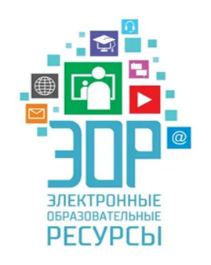 Вид ЭОР Вид ЭОР      Мультфильм      Мультфильм      Мультфильм      Мультфильм НазваниеНазвание«Путешествие лягушонка Квакши»«Путешествие лягушонка Квакши»«Путешествие лягушонка Квакши»«Путешествие лягушонка Квакши»Лицензионные ОРЛицензионные ОРЛицензионные ОРЛицензионные ОРАвторские ОР   +Авторские ОР   +ОР сети ИнтернетОР сети ИнтернетОбразовательная областьОбразовательная областьОбразовательная областьОбразовательная областьПознавательное развитиеПознавательное развитиеПознавательное развитиеПознавательное развитиеВозраст детейВозраст детейВозраст детейВозраст детейСтарший дошкольный возрастСтарший дошкольный возрастСтарший дошкольный возрастСтарший дошкольный возрастМесто ресурса в образовательном процессеМесто ресурса в образовательном процессеМесто ресурса в образовательном процессеМесто ресурса в образовательном процессеВ процессе познавательно - исследовательской деятельности В процессе познавательно - исследовательской деятельности В процессе познавательно - исследовательской деятельности В процессе познавательно - исследовательской деятельности Актуальность использования ИКТАктуальность использования ИКТАктуальность использования ИКТАктуальность использования ИКТМультфильм является одним из элементов становления личности человека, её формирования, обладающим качеством особой достоверности, оперирующий фактами из жизни, они дают ребенку информацию, которая становится источником дальнейшего, самостоятельного размышления. Включая в себя интеллектуальный, эмоциональный аспекты, просмотр мультипликационных фильмов направлен не только на усвоение информации, но и на переживание ребенком происходящего на экране, что способствует интеллектуальному и эмоциональному развитию.Мультфильм является одним из элементов становления личности человека, её формирования, обладающим качеством особой достоверности, оперирующий фактами из жизни, они дают ребенку информацию, которая становится источником дальнейшего, самостоятельного размышления. Включая в себя интеллектуальный, эмоциональный аспекты, просмотр мультипликационных фильмов направлен не только на усвоение информации, но и на переживание ребенком происходящего на экране, что способствует интеллектуальному и эмоциональному развитию.Мультфильм является одним из элементов становления личности человека, её формирования, обладающим качеством особой достоверности, оперирующий фактами из жизни, они дают ребенку информацию, которая становится источником дальнейшего, самостоятельного размышления. Включая в себя интеллектуальный, эмоциональный аспекты, просмотр мультипликационных фильмов направлен не только на усвоение информации, но и на переживание ребенком происходящего на экране, что способствует интеллектуальному и эмоциональному развитию.Мультфильм является одним из элементов становления личности человека, её формирования, обладающим качеством особой достоверности, оперирующий фактами из жизни, они дают ребенку информацию, которая становится источником дальнейшего, самостоятельного размышления. Включая в себя интеллектуальный, эмоциональный аспекты, просмотр мультипликационных фильмов направлен не только на усвоение информации, но и на переживание ребенком происходящего на экране, что способствует интеллектуальному и эмоциональному развитию.Цель:Цель:Цель:Цель:Цель:Цель:Цель:Цель:Задачи:обучающиеобучающиеобучающиеобучающиеразвивающиеразвивающиевоспитательныеЗадачи:Формирование у ребенка представления об окружающем миреФормирование у ребенка представления об окружающем миреФормирование у ребенка представления об окружающем миреФормирование у ребенка представления об окружающем миреРазвитие познавательной активности детей, формирования их познавательных интересов.Развитие познавательной активности детей, формирования их познавательных интересов.Воспитывать умение сочувствовать и сопереживать героям мультфильма.Организационная структураОрганизационная структураОрганизационная структураОрганизационная структураОрганизационная структураОрганизационная структураОрганизационная структураОрганизационная структураДлительность (общая, ИКТ)Длительность (общая, ИКТ)Длительность (общая, ИКТ)с компьютером – 4 мин.10 сек.с компьютером – 4 мин.10 сек.с компьютером – 4 мин.10 сек.с компьютером – 4 мин.10 сек.с компьютером – 4 мин.10 сек.Материал, оборудованиеМатериал, оборудованиеМатериал, оборудованиеНоутбук, экран, проектор, аудиоколонкиНоутбук, экран, проектор, аудиоколонкиНоутбук, экран, проектор, аудиоколонкиНоутбук, экран, проектор, аудиоколонкиНоутбук, экран, проектор, аудиоколонкиПрограммное обеспечение (ИКТ)Программное обеспечение (ИКТ)Программное обеспечение (ИКТ)Программа «Media Player Classic» или «Windows Media Player»Программа «Media Player Classic» или «Windows Media Player»Программа «Media Player Classic» или «Windows Media Player»Программа «Media Player Classic» или «Windows Media Player»Программа «Media Player Classic» или «Windows Media Player»Количество участниковКоличество участниковКоличество участниковОт 1 до подгруппы (в зависимости от вариантов)От 1 до подгруппы (в зависимости от вариантов)От 1 до подгруппы (в зависимости от вариантов)От 1 до подгруппы (в зависимости от вариантов)От 1 до подгруппы (в зависимости от вариантов)Форма организации деятельности детей Форма организации деятельности детей Форма организации деятельности детей Индивидуальная, подгрупповаяИндивидуальная, подгрупповаяИндивидуальная, подгрупповаяИндивидуальная, подгрупповаяИндивидуальная, подгрупповаяВарианты использования Варианты использования Варианты использования Просмотр мультфильма с дальнейшим обсуждением увиденного, высказывание предположений.Просмотр мультфильма с дальнейшим обсуждением увиденного, высказывание предположений.Просмотр мультфильма с дальнейшим обсуждением увиденного, высказывание предположений.Просмотр мультфильма с дальнейшим обсуждением увиденного, высказывание предположений.Просмотр мультфильма с дальнейшим обсуждением увиденного, высказывание предположений.Функции и основные виды деятельности педагога (руководство):МотивацияПостановка задачиФункции и основные виды деятельности педагога (руководство):МотивацияПостановка задачиФункции и основные виды деятельности педагога (руководство):МотивацияПостановка задачиПрямое и косвенное руководство воспитателя в соответствии с вариантами, наводящие вопросы, элементы проблемного диалога, моделирование ситуаций.Воспитатель: - Ребята в нашем городе есть замечательный музей «Музей царевны лягушки». Мы вместе с вами его посетили.Воспитатель: Вспомните, пожалуйста, какие главные герои живут в этом музее?Воспитатель: Вам понравилось? А давайте придумаем сказку про лягушонка? А еще с помощью некоторых дополнительных инструментов мы можем создать настоящий мультфильм, на основе вашей сказки. Хотите? Создание игрушек из бумаги, пластилина, фетра. Создание мультфильма с помощью программы для андроида «CapCut».Прямое и косвенное руководство воспитателя в соответствии с вариантами, наводящие вопросы, элементы проблемного диалога, моделирование ситуаций.Воспитатель: - Ребята в нашем городе есть замечательный музей «Музей царевны лягушки». Мы вместе с вами его посетили.Воспитатель: Вспомните, пожалуйста, какие главные герои живут в этом музее?Воспитатель: Вам понравилось? А давайте придумаем сказку про лягушонка? А еще с помощью некоторых дополнительных инструментов мы можем создать настоящий мультфильм, на основе вашей сказки. Хотите? Создание игрушек из бумаги, пластилина, фетра. Создание мультфильма с помощью программы для андроида «CapCut».Прямое и косвенное руководство воспитателя в соответствии с вариантами, наводящие вопросы, элементы проблемного диалога, моделирование ситуаций.Воспитатель: - Ребята в нашем городе есть замечательный музей «Музей царевны лягушки». Мы вместе с вами его посетили.Воспитатель: Вспомните, пожалуйста, какие главные герои живут в этом музее?Воспитатель: Вам понравилось? А давайте придумаем сказку про лягушонка? А еще с помощью некоторых дополнительных инструментов мы можем создать настоящий мультфильм, на основе вашей сказки. Хотите? Создание игрушек из бумаги, пластилина, фетра. Создание мультфильма с помощью программы для андроида «CapCut».Прямое и косвенное руководство воспитателя в соответствии с вариантами, наводящие вопросы, элементы проблемного диалога, моделирование ситуаций.Воспитатель: - Ребята в нашем городе есть замечательный музей «Музей царевны лягушки». Мы вместе с вами его посетили.Воспитатель: Вспомните, пожалуйста, какие главные герои живут в этом музее?Воспитатель: Вам понравилось? А давайте придумаем сказку про лягушонка? А еще с помощью некоторых дополнительных инструментов мы можем создать настоящий мультфильм, на основе вашей сказки. Хотите? Создание игрушек из бумаги, пластилина, фетра. Создание мультфильма с помощью программы для андроида «CapCut».Прямое и косвенное руководство воспитателя в соответствии с вариантами, наводящие вопросы, элементы проблемного диалога, моделирование ситуаций.Воспитатель: - Ребята в нашем городе есть замечательный музей «Музей царевны лягушки». Мы вместе с вами его посетили.Воспитатель: Вспомните, пожалуйста, какие главные герои живут в этом музее?Воспитатель: Вам понравилось? А давайте придумаем сказку про лягушонка? А еще с помощью некоторых дополнительных инструментов мы можем создать настоящий мультфильм, на основе вашей сказки. Хотите? Создание игрушек из бумаги, пластилина, фетра. Создание мультфильма с помощью программы для андроида «CapCut».Подведение итоговПодведение итоговПодведение итоговВоспитатель: Вы очень любознательные ребята, и это очень здорово. Теперь вы можете считать себя самыми настоящими режиссерами.Воспитатель: Вы очень любознательные ребята, и это очень здорово. Теперь вы можете считать себя самыми настоящими режиссерами.Воспитатель: Вы очень любознательные ребята, и это очень здорово. Теперь вы можете считать себя самыми настоящими режиссерами.Воспитатель: Вы очень любознательные ребята, и это очень здорово. Теперь вы можете считать себя самыми настоящими режиссерами.Воспитатель: Вы очень любознательные ребята, и это очень здорово. Теперь вы можете считать себя самыми настоящими режиссерами.